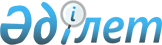 О внесении изменения в постановление акимата Шалкарского района от 17 ноября 2015 года № 259 "Об утверждении государственного образовательного заказа на дошкольное воспитание и обучение, размера подушевого финансирования и родительской платы по Шалкарскому району"
					
			Утративший силу
			
			
		
					Постановление акимата Шалкарского района Актюбинской области 17 мая 2017 года № 103. Зарегистрировано Департаментом юстиции Актюбинской области 1 июня 2017 года № 5516. Утратило силу постановлением акимата Шалкарского района Актюбинской области от 11 февраля 2021 года № 20
      Сноска. Утратило силу постановлением акимата Шалкарского района Актюбинской области от 11.02.2021 № 20 (вводится в действие с 01.01.2021).
      В соответствии со статьей 31 Закона Республики Казахстан от 23 января 2001 года "О местном государственном управлении и самоуправлении в Республике Казахстан", подпунктом 8-1) пункта 4 статьи 6 Закона Республики Казахстан от 27 июля 2007 года "Об образовании", акимат Шалкарского района ПОСТАНОВЛЯЕТ:
      1. Внести в постановление акимата Шалкарского района от 17 ноября 2015 года № 259 "Об утверждении государственного образовательного заказа на дошкольное воспитание и обучение, размера подушевого финансирования и родительской платы по Шалкарскому району" (зарегистрированное в Реестре государственной регистрации нормативных правовых актов за № 4636, опубликованное 30 декабря 2015 года в районной газете "Шежірелі өлке") следующее изменение:
      приложение к указанному постановлению изложить в новой редакции согласно приложению к настоящему постановлению.
      2. Контроль за исполнением настоящего постановления возложить на заместителя акима района А.Бурамбаеву.
      3. Настоящее постановление вводится в действие по истечении десяти календарных дней после дня его первого официального опубликования. Государственный образовательный заказ на дошкольное воспитание и обучение, размер подушевого финансирования и родительской платы по Шалкарскому району
      продолжение таблицы:

      продолжение таблицы:


					© 2012. РГП на ПХВ «Институт законодательства и правовой информации Республики Казахстан» Министерства юстиции Республики Казахстан
				
      Акима района 

Б. Каниев
Приложение к постановлению акимата Шалкарского района от 17 мая 2017 года № 103Утвержден Постановлением акимата Шалкарского района от 17 ноября 2015 года № 259
№
Административно-территориальное расположение организаций дошкольного воспитания и обучения /район, город/
Количество воспитанников организаций дошкольного воспитания и обучения
Количество воспитанников организаций дошкольного воспитания и обучения
Количество воспитанников организаций дошкольного воспитания и обучения
Количество воспитанников организаций дошкольного воспитания и обучения
Количество воспитанников организаций дошкольного воспитания и обучения
№
Административно-территориальное расположение организаций дошкольного воспитания и обучения /район, город/
Детский сад
Мини-центр с полным днем пребывания при школе
Мини-центр с не полным днем пребывания при школе
Мини-центр с полным днем пребывания самостоятельный
Мини-центр с не полным днем пребывания самостоятельный
расположенных в городской местности
расположенных в городской местности
расположенных в городской местности
расположенных в городской местности
расположенных в городской местности
расположенных в городской местности
расположенных в городской местности
1
Государственное коммунальное казенное предприятие "Детский сад "№12" государственного учреждения "Отдел образования Шалкарского района" 
140
-
-
-
-
2
Государственное коммунальное казенное предприятие "Детское дошкольное учреждение "Қарлығаш" государственного учреждения "Отдел образования Шалкарского района"
140
-
-
-
-
3
Государственное коммунальное казенное предприятие "Детское дошкольное учреждение "Еркемай" государственного учреждения "Отдел образования Шалкарского района"
140
-
-
-
-
4
Государственное коммунальное казенное предприятие "Детское дошкольное учреждение "Нұрсәт" государственного учреждения "Отдел образования Шалкарского района"
90

-
-
-
-
5
Государственное коммунальное казенное предприятие "Детское дошкольное учреждение "Байтерек" государственного учереждения "Отдел образования Шалкарского района"
140
-
-
-
-
6
Государственное коммунальное казенное предприятие "Детский ясли-сад "Болашақ" государственного учреждения "Отдел образования Шалкарского района"
94

-
-
-
-
7
Товарищество с ограниченной ответственностью "Детский сад "Нұр-Дана 

ДС+ 3" 
51
-
-
-
-
8
Товарищество с ограниченной ответственностью "Детский сад "Нұр-Дана 

ДС+ 4"
45
-
-
-
-
9
Товарищество с ограниченной ответственностью "Детский сад "Нұр-Тілек"
75

-
-
-
-
10
Товарищество с ограниченной ответственностью "Детский сад "Салтанат-Эль"
140

-
-
-
-
расположенных в сельской местности
расположенных в сельской местности
расположенных в сельской местности
расположенных в сельской местности
расположенных в сельской местности
расположенных в сельской местности
расположенных в сельской местности
11
Государственное коммунальное казенное предприятие "Детское дошкольное учреждение "Нартайлак" государственного учреждения "Отдел образования Шалкарского района"
25
-
-
-
-
12
Государственное коммунальное казенное предприятие "Детское дошкольное учреждение "Балбұлақ" государственного учреждения "Отдел образования Шалкарского района"
55

-
-
-
-
13
Государственное коммунальное казенное предприятие "Детский сад "Куралай" государственного учреждения "Отдел образования Шалкарского района"
32

-
-
-
-
14
Государственное коммунальное казенное предприятие "Детское дошкольное учреждение "Акбота" государственного учреждения "Отдел образования Шалкарского района"
40
-
-
-
-
15
Государственное коммунальное казенное предприятие "Детское дошкольное учреждение "Шұғыла" государственного учреждения "Отдел образования Шалкарского района"
25

-
-
-
-
16
Государственное коммунальное казенное предприятие "Детское дошкольное учреждение "Балбөбек" государственного учреждения "Отдел образования Шалкарского района"
25

-
-
-
-
17
Государственное коммунальное казенное предприятие "Детское дошкольное учреждение "Қызғалдақ" государственного учреждения "Отдел образования Шалкарского района" 
25

-
-
-
-
18
Государственное коммунальное казенное предприятие "Детское дошкольное учреждение "Балбала" государственного учреждения "Отдел образования Шалкарского района" 
25

-
-
-
-
19
Государственное коммунальное казенное предприятие "Детское дошкольное учреждение "Ертөстік" государственного учреждения "Отдел образования Шалкарского района"
140 

 
-
-
-
-
20
Государственное коммунальное казенное предприятие "Детский сад "Айгөлек" государственного учреждения "Отдел образования Шалкарского района"
25

-
-
-
-
21
Государственное коммунальное казенное предприятие "Детскиий сад "Жауказын" государственного учреждения "Отдел образования Шалкарского района"
25

-
-
-
-
22
Государственное коммунальное казенное предприятие "Детский сад "Бәйшешек" государственного учреждения "Отдел образования Шалкарского района"
25 
-
-
-
-
23
Государственное коммунальное казенное предприятие "Детское дошкольное учреждение "Толағай" государственного учреждения "Отдел образования Шалкарского района"
25
-
-
-
-
24
Государственное коммунальное казенное предприятие "Детское дошкольное учреждение "Балдәурен" государственного учреждения "Отдел образования Шалкарского района"
40
-
-
-
-
25
Государственное коммунальное казенное предприятие "Детский сад "Аружан" государственного учреждения "Отдел образования Шалкарского района"
25
-
-
-
-
Всего
Всего
1612
-
-
-
-
Размер подушевого финансирования в дошкольных организациях в месяц /тенге/
Размер подушевого финансирования в дошкольных организациях в месяц /тенге/
Размер подушевого финансирования в дошкольных организациях в месяц /тенге/
Размер подушевого финансирования в дошкольных организациях в месяц /тенге/
Размер подушевого финансирования в дошкольных организациях в месяц /тенге/
Детский сад
Мини-центр с полным днем пребывания при школе
Мини-центр с не полным днем пребывания при школе
Мини-центр с полным днем пребывания самостоятельный
Мини-центр с не полным днем пребывания самостоятельный
расположенных в городской местности
расположенных в городской местности
расположенных в городской местности
расположенных в городской местности
расположенных в городской местности
33453
-
-
-
-
33453
-
-
-
-
33453
-
-
-
-
33453
-
-
-
-
33453
-
-
-
-
33453
-
-
-
-
33453
-
-
-
-
33453
-
-
-
-
33453
-
-
-
-
33453
-
-
-
-
расположенных в сельской местности
расположенных в сельской местности
расположенных в сельской местности
расположенных в сельской местности
расположенных в сельской местности
36879
-
-
-
-
36879
-
-
-
-
36879
-
-
-
-
36879
-
-
-
-
36879
-
-
-
-
36879
-
-
-
-
36879
-
-
-
-
36879
-
-
-
-
36879
-
-
-
-
36879
-
-
-
-
36879
-
-
-
-
36879
-
-
-
-
36879
-
-
-
-
36879
-
-
-
-
36879
-
-
-
-
Размер родительской платы в дошкольных организациях образования в день /тенге/

Детский сад
Мини-центр с полным днем пребывания при школе
Мини-центр с не полным днем пребывания при школе
Мини-центр с полным днем пребывания самостоятельный
Мини-центр с не полным днем пребывания самостоятельный
расположенных в городской местности
расположенных в городской местности
расположенных в городской местности
расположенных в городской местности
расположенных в городской местности
400
-
-
-
-
400
-
-
-
-
400
-
-
-
-
400
-
-
-
-
400
-
-
-
-
400
-
-
-
-
400
-
-
-
-
400
-
-
-
-
400
-
-
-
-
400
-
-
-
-
расположенных в сельской местности
расположенных в сельской местности
расположенных в сельской местности
расположенных в сельской местности
расположенных в сельской местности
400
-
-
-
-
400
-
-
-
-
400
-
-
-
-
400
-
-
-
-
400
-
-
-
-
400
-
-
-
-
400
-
-
-
-
400
-
-
-
-
400
-
-
-
-
400
-
-
-
-
400
-
-
-
-
400
-
-
-
-
400
-
-
-
-
400
-
-
-
-
400
-
-
-
-